LÝ LỊCH SINH VIÊNChương trình: Cử nhân Quốc tếTHÀNH PHẦN BẢN THÂN SINH VIÊN:	      Họ tên:		Số CMND: 	Ngày cấp:	Nơi cấp:	Ngày tháng năm sinh:	Nơi sinh:	Giới tính:  Nam  Nữ 	Quốc tịch:	Dân tộc:	Tôn giáo:	Hộ khẩu thường trú:	Điện thoại:		Email:	THÀNH PHẦN GIA ĐÌNH:Cha:Họ và tên:	Năm sinh:	Quốc tịch:	Dân tộc:	Tôn giáo:	Hộ khẩu thường trú:	Số Điện thoại:	Email:	Nơi công tác hiện tại (làm gì, ở đâu?):Mẹ:Họ và tên:	Năm sinh:	Quốc tịch:	Dân tộc:	Tôn giáo:	Hộ khẩu thường trú:			Số Điện thoại:	Email:	Nơi công tác hiện tại (làm gì, ở đâu?):Họ và tên, năm sinh và nghề nghiệp của anh chị em ruột:Khi cần báo tin cho ai? Ở đâu? Điện thoại?		TPHCM, ngày …… tháng…… năm 201...		Sinh viên ký tênĐẠI HỌC QUỐC GIA TP.HCMTRƯỜNG ĐH KHOA HỌC TỰ NHIÊN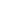 CỘNG HOÀ XÃ HỘI CHỦ NGHĨA VIỆT NAMĐộc lập - Tự do - Hạnh phúc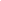 